Diocese of Edmonton Daily Prayer CycleAnglican Church Of Canada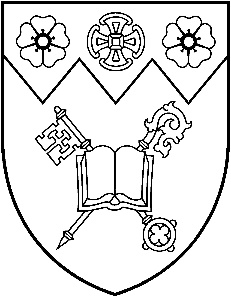 January 1 to April 30, 2024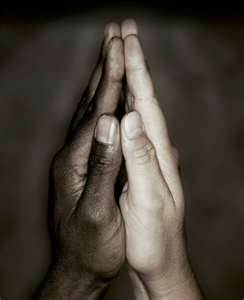 “I thank my God every time I remember you, constantly praying with joy in every one of my prayers…”  Philippians 1.3The names and situations in this cycle are always changing. Please alert the Synod Office (churched@edmonton.anglican.ca) to any changes in time for the next publication.JANUARYMon Jan 1  The Naming of Jesus  Diocese of Edmonton Archdeacons: Travis Enright, Jordan Haynie Ware, Sue Oliver, Rachael Parker. The Diocese of Buyé Mothers’ Union: Clotilde Muhimpundu, President; Bibiane Nsengiyumva, Chaplain; Clementine Ujeneza, Trainer. Louis Bull Tribe.Tues Jan 2  Diocese of Edmonton Regional Deans: Cameron Burns, Jonathan Crane, Danielle Key. Gahengeri Indigenous community in Buyé Diocese: Damascene Bagirubwira, Rector. Montana First Nation.Wed Jan 3  All ministries, initiatives and committees in the Diocese of Edmonton, and all coordinators, directors, committee chairs, and officers. All lay people in parishes throughout the Diocese of Buyé. Paul First Nation.Thurs Jan 4  The Anglican Church Women: Elaine Dickie, Diocesan President. The retired pastors of Buyé: Joel Minani, Osee Niyibizi. Saddle Lake Cree Nation.Fri Jan 5  Lay Readers and Lay Evangelists in parishes throughout the Diocese of Edmonton. Buyé Diocese clergy at school: Amos Mutezimana and Audace Kwizera (Bishop Barham University College, Kabale, Uganda). Samson Cree Nation.Sat Jan 6  The Epiphany of the Lord  All lay people in parishes throughout the Diocese of Edmonton and all their various ministries. Buyé Synod Office: the Most Rev. Sixbert Macumi, Archbishop; Dominique Ciza, Diocesan Executive Secretary and Development Officer; Leonidas Nizigiyimana, Treasurer, Archdeacon of Gashikanwa; Damascene Bagirubwira, Vice-Development Officer. Whitefish Lake First Nation.Sun Jan 7  The Baptism of the Lord  Diocese of the Arctic: the Rt. Rev. David Parsons, Bishop; the Rt. Rev. Annie Ittoshat, the Rt. Rev. Lucy Netser, the Rt. Rev. Joey Royal, Suffragan Bishops. Diocesan Hospital Chaplaincy: Regula Brandle, Coordinator of Hospital Visitors and Priest-in-Mission; Lee Bezanson (s. Bernadine), Chaplain; all Hospital Visitors throughout the diocese. Buyé Diocese, Nyamabuye Parish: Serges Rwasa, Rector. Cold Lake First Nation.Mon Jan 8  The retired clergy of the Diocese of Edmonton: Sandra Arbeau; Aubrey Bell (s. Hilda); Maralyn Benay; Kathy Bowman (s. David Kinloch); Gwen Bright; Penny Bruce; Carol Canton; Joanne Chambers (s. Don); Rick Chapman (s. Bernedene); Eileen Conway.  Buyé Synod Office: Simion Kinono, Christian Education Coordinator and Bible College Director; Nehemie Mbonyimpano, Diocesan Typist; Amos Mutezimana, Evangelism Officer; Noel Ntamavukiro, Gender-Based Violence and Peace and Reconciliation Officer. All First Nations people of Treaty 6.Tues Jan 9  The retired clergy of the Diocese of Edmonton: Bruce Cowley; Maureen Crerar; Tom Dean (s. Linda); Terry Dunn (s. Joanne); Arthur Dyck (s. Joy); Ted Eden (s. Pamela); René Faille (s. Ruby); Bishop Ken Genge (s. Ruth); John Gifford. Buyé Diocese, Vumbi Parish: Jean Baptiste Muhigirwa, Rector. Métis Nation of Alberta.Wed Jan 10  The retired clergy of the Diocese of Edmonton: Neil Gordon (s. Susan Bercov); Sheila Hagan-Bloxham; Lesley Hand (s. Charles); Sally Harrison; Peter Heritage (s. Lois); Ron Hörst; Karen Hunt; Daryle Kerr (s. Kathy); Ed Kostyk; Michael Lawson; Joyce Mellor. Buyé Diocese, Giteranyi Parish: Jean Pierre Nsabimana, Rector. Alexander First Nation.Thurs Jan 11  The retired clergy of the Diocese of Edmonton: Elizabeth Metcalfe; Charles Mortimer (s. Lois); Ann Marie Nicklin (s. Owen); Helen Northcott (s. Rod), Susan Ormsbee (s. Charles); William Patterson; Bob Peel (s. Patricia); David Pickett (s. Renee Desjardins); Jane Piercy Ballard; Jim Plambeck (s. Olga); David Prowse. Buyé Diocese, Kibonde Parish: Alexis Nzoyisaba, Rector. Alexis Nakota Sioux Nation.Fri Jan 12  The retired clergy of the Diocese of Edmonton: Judy Purkis; Paul Robinson; Michael Rolph (s. Cora); Barry Rose (s. Sharon Foster); Doreen Scott; Susan Storey; Allan Studd (s. Betty); Michael Sung (s. Agnes); Carol Tyrrell (s. John). Buyé Diocese, Mwendo Parish: Samson Misago, Rector. Cold Lake First Nation.Sat Jan 13  The retired clergy of the Diocese of Edmonton: Jacques deG Vaillancourt (s. Bobbi); Dan Van Alstine (s. Carolyn Skinner); Robin Walker (s. Joanne); Alison Ward-Westervelt; Linda Whittle (s. Jim); Anne Wightman (s. Peter); Mary Charlotte Wilcox; Robert Wild; Michael Williamson (s. Janet); Dan Wold (s. Daphne). Buyé Diocese, Kirima Parish: Evariste Nsabimana, Rector. Enoch Cree Nation.Sun Jan 14  Second Sunday After Epiphany  Diocese of Athabasca: the Rt. Rev. David Greenwood, Bishop. Diocese of Edmonton Educational Chaplaincy. Buyé Diocese, Ngozi (St. John) Parish: Damascene Bagirubwira, Rector; Deo Nkunzimana, Deputy Rector. Enoch Cree Nation.Mon Jan 15  Clergy widows and widowers of the Diocese of Edmonton: Dona Armstrong; Barbara Ash; Pat Bergstrom; Marg Bonertz; Carol Canton; Mary Dyck; Beth-Anne Exham; Kathleen Gale; Ruth Guse; Shirley Hanes; Florence Hattersley; Ron Hörst.  Buyé Diocese, Bigombo Parish: Simeon Ntirandekura, Rector. Ermineskin Cree Nation.Tues Jan 16  Clergy widows and widowers of the Diocese of Edmonton: Diane Howes; Alisa Ketchum-Walker; Ted McClung; Gillian Melbourne; Cynthia Morris; Betty Myles; Janice Roderick; Elizabeth Rushton; Roberta Shell; Dorothy Wilson. Buyé Diocese, All Saints’ Cathedral: Alfred Uwimanihaye, Rector. Frog Lake First Nation.Wed Jan 17  The clergy on a leave of absence in the Diocese of Edmonton and the Clergy in Mission Team. Buyé Diocese, Gashikanwa (St. Paul) Parish: Leonidas Nizigiyimana, Rector. Kehewin Cree Nation.Thurs Jan 18  Confession of St Peter  The Rev. Larry Kochendorfer, ELCiC Bishop, and the staff, pastors, and people of Alberta and the Territories Synod. Buyé Diocese, Nyamabuye Parish: Serges Rwasa, Rector. Louis Bull Tribe.Fri Jan 19  The Rev. Dr. Betsy Miller, president of the Moravian Church Northern Province, and the staff, pastors, and people of Canadian churches within the Moravian Church in North America. Buyé Diocese, Ngozi (St. John) Parish: Damascene Bagirubwira, Rector; Deo Nkunzimana, Deputy Rector. Montana First Nation.Sat Jan 20  The staff of the Diocesan Synod Office: the Rt. Rev. Stephen London (s. Stephanie), Bishop; Sarah Kemp (s. Grant), Bishop’s Assistant; Scott Sharman (s. Alexandra Meek), Canon to the Ordinary; John Gee, Synod Secretary-Treasurer; Margaret Glidden (s. Roy), Director of Communications; RJ Chambers (s. Janette), Office Administrator. Buyé Diocese, Murama Parish: Evariste Nsabimana, Rector. Paul First Nation.

Sun Jan 21  Third Sunday After Epiphany  Diocese of Brandon: the Ven. Rachael Parker, Bishop-Elect; the Rt. Rev. Isaiah Larry Beardy, Assisting Bishop. Military chaplains: Jennifer Renouf, Christian Pichette, Eric Davis, Rebecca Foley, CFB Edmonton; Robert Parker (s. Rachael), CFB Wainwright. Buyé Diocese, Murama Parish: Evariste Nsabimana, Rector. Ermineskin Cree Nation.Mon Jan 22  Officers of the Diocese of Edmonton: Lois MacLean (s. Richard Rand), Chancellor; Robert Reynolds (s. Ritu Khullar), Vice-Chancellor; Mark Alexander (s. Amanda), Registrar and Solicitor; John Gee, Secretary to Synod; Armand Mercier (s. Carol Anne), Safe Church Coordinator. Buyé Diocese, Gitobe Parish: Joseph Hakizimana, Rector. Saddle Lake Cree Nation.Tues Jan 23  St. Mary Abbots, Barrhead; St. Peter, Lac La Nonne: Charles Mortimer (s. Lois), Honorary Assistant. Buyé Diocese, Mubanga Parish: Jean Bosco Nyankimbona, Rector. Samson Cree Nation.Wed Jan 24  St. Columba, Beaumont: Stephanie London (s. Stephen), Rector; Maralyn Benay, Jane Piercy Ballard, Deacons. Buyé Diocese, Kayanza (St. Martin) Parish: Damascene Bagirubwira, Rector. Whitefish Lake First Nation.Thurs Jan 25  Conversion of St Paul  St. Andrew, Camrose: Trina Holmberg (s. Ken), Rector; Bev Shafer, Secretary. Buyé Diocese, Kabanga Parish: Lazar Rudende, Rector. All First Nations people of Treaty 6.Fri Jan 26  St. John the Evangelist, Cold Lake: Elizabeth Metcalfe, Interim Priest-in-Charge; Doug Giles, Honorary Assistant. Buyé Diocese, Rusengo Parish: Sylvere Ndururutse, Rector. Métis Nation of Alberta.Sat Jan 27  St. George, Devon: Interim Ministry. Buyé Diocese, Gakana Parish: Evariste Nsabimana, Rector. Alexander First Nation.Sun Jan 28  Fourth Sunday After Epiphany  Diocese of British Columbia: the Rt. Rev. Anna Greenwood-Lee, Bishop. Examining chaplains, theological students, and postulants for ordination in Edmonton diocese. Buyé Diocese, Gitobe Parish: Joseph Hakizimana, Rector. Frog Lake First Nation.Mon Jan 29  All Saints, Drayton Valley: Robyn King (s. Andrew), Rector. Buyé Diocese, Buringanire Parish: Gerard Macumi, Rector. Alexis Nakota Sioux Nation.Tues Jan 30  St. Mary, Edgerton, St. Thomas, Wainwright, and St. Saviour, Vermilion (Dayspring Ministry): Rachael Parker (s. Robert), Rector. Buyé Diocese, Canika Parish: Evariste Nsabimana, Rector. Cold Lake First Nation.Wed Jan 31  All Saints’ Cathedral, Edmonton: Alexandra Meek (s. Scott Sharman), Rector and Dean; Ruth Sesink Bott (s. Dawson), Vicar; Robin Gibbons, International Ecumenical Canon; Michael Lapsley, Honorary Canon for Healing and Reconciliation; John Gee, Deacon; RJ Chambers (s. Janette), Office Administrator. Buyé Diocese, Kobero Parish (St. Stephen): Elie Ndacayisenga, Rector. Enoch Cree Nation.FEBRUARYThurs Feb 1  Christ Church, Edmonton: Susan Oliver (s. Stephen Martin), Rector; Armand Mercier (s. Carol Anne), Associate Priest; Maureen Crerar, Martin Garber-Conrad, Honorary Assistants; Arlene Young, Sheila Moorey, Deacons; Jamie Hurlburt, Parish Evangelist (s. Christopher Uren); Ronald Laginski, Office Manager. Buyé Diocese, Murehe Parish: Jean Boniface Minani, Rector. Ermineskin Cree Nation.Fri Feb 2  The Presentation of the Lord  Good Shepherd, Edmonton: Jordan Haynie Ware (s. Derek), Rector; Tom Dean (s. Linda), Joanne Webster (s. Jeremy), Honorary Assistants; Michelle Yee, Administrative Assistant; Natalie Cloutier, Children and Youth Ministry Coordinator. Buyé Diocese, Giheta Parish: Audace Gahungu, Rector. Frog Lake First Nation.Sat Feb 3  Holy Trinity, Edmonton: Danielle Key (s. Robert), Rector; Robert Key (s. Danielle), Deacon; Penny Bruce, Robin Walker (s. Joanne), Honorary Assistants; Michaela Mercer-Deadman, Office Administrator. Buyé Diocese, Mwumba Parish: Simion Kinono, Rector; Frederic Miburo, Associate Priest. Kehewin Cree Nation.Sun Feb 4  Fifth Sunday After Epiphany  Diocese of Caledonia: the Rt. Rev. David Lehmann, Bishop. Indigenous Ministry: Travis Enright, Archdeacon for Reconciliation and Decolonization; Fiona Brownlee (s. Hugh Matheson), Aboriginal and Rural Communities Liaison; Fred Matthews, Lay Reader-in-Charge, Church of the Nativity, Frog Lake. Buyé Diocese, Mubanga Parish: Jean Bosco Nyankimbona, Rector. Kehewin Cree Nation.Mon Feb 5  Holy Trinity Riverbend: Eric Kregel, Serving Priest; Elisabeth Thompson, Honorary Assistant. Buyé Diocese, Gisitwe Parish: Ezechiel Hatungimana, Rector.  Louis Bull Tribe.Tues Feb 6  St. Augustine of Canterbury, Edmonton: Jonathan Crane (s. Megan), Rector; Anne Wightman (s. Peter), Bob Peel (s. Patty), Ron Hӧrst, Honorary Assistants; Jean Nsengiyumva, Honorary Assistant, Congolese Congregation. Buyé Diocese, Kabataha Parish: Fabien Miburo, Rector. Montana First Nation.Wed Feb 7  St. David, Edmonton: Renée Desjardins (s. David Pickett), Rector; Kathy Bowman (s. David Kinloch), Michael Sung (s. Agnes), Dan Van Alstine (s. Carolyn Skinner), Honorary Assistants.  Buyé Diocese, Kigufi Parish: Ezechiel Hatungimana, Rector. Paul First Nation.Thurs Feb 8  St. Faith, Edmonton: Travis Enright, Rector; Arthur Dyck (s. Joy); Linda Whittle (s. Jim), Honorary Assistants; Sandra Arbeau, Deacon. PrayerWorks Common ministry: Betty Kaahwa, Office Manager; Linda Reinhold, Meals Coordinator and Volunteers Contact; Jared Epp, Animator–Communicator. Buyé Diocese, Gatukuza Parish: Pascal Kagenza, Rector. Saddle Lake Cree Nation.Fri Feb 9  St. George, Edmonton: Madeleine Urion (s. Quinn Strikwerda), Rector; Sheila Hagan-Bloxham, Honorary Assistant; Mark Vigrass (s. Manny Penera), Deacon; Lisa Wojna (s. Garry), Priest.  Buyé Diocese, Ruyenzi (St. Emmanuel) Parish: Papias Masengesho, Rector. Samson Cree Nation.Sat Feb 10  St. John the Evangelist, Edmonton: Neil Gordon (s. Susan Bercov), Interim Priest-in-Charge; Cameron Burns, Assistant Priest; Blake Holt (s. Paula), Pastor for Student Ministries; Regula Brandle, Michael Chase (s. Carrie), Fred George (s. Annette), Michael Williamson (s. Janet), Honorary Assistants; Abigail Curle, Children and Families Minister. Buyé Diocese, Kigina Parish: Emmanuel Ntakirutimana, Rector. Whitefish Lake First Nation.Sun Feb 11  Transfiguration Sunday: Last Sunday After Epiphany  Diocese of Calgary: the Most Rev. Gregory Kerr-Wilson, Archbishop (Metropolitan of the Ecclesiastical Province of Rupert’s Land); the Rt. Rev. Sidney Black, Indigenous Bishop for Treaty 7 Territory. Diocesan Rural Ministry: Rachael Parker (s. Robert), Archdeacon for Rural Ministry. Buyé Diocese, Kayanza (St. Martin) Parish: Damascene Bagirubwira, Rector. Louis Bull Tribe.Mon Feb 12  St. Luke, Edmonton: Nick Trussell (s. Stephanie), Rector; Joyce Mellor, Honorary Assistant. Buyé Diocese, Kumana Parish: Athanase Minani, catechist. All First Nations people of Treaty 6.Tues Feb 13  St. Margaret, Edmonton: Susan Ormsbee (s. Charles), Interim Priest-in-Charge; Sarah Holmstrom (s. Curtis Whale), Honorary Assistant; Janette Chambers (s. RJ), Office Administrator. Buyé Diocese, Mbaba Parish: Jeremy Ndikumana, catechist. Métis Nation of Alberta.Wed Feb 14  Ash Wednesday  St. Mark-Jieng, Dinka community: Akon Lual Akon (s. Elizabeth), Priest. Buyé Diocese, Rwiri Parish: Gabriel Manirakiza, catechist. Alexander First Nation.Thurs Feb 15  St. Mary, Edmonton: Travis Enright, Rector; Arthur Dyck (s. Joy), Honorary Assistant; Jordan Giggey, Transitional Deacon; Bleeding Heart Art Space ministry. Buyé Hospital Chaplaincy: Daniel Bizimana, Chaplain. Alexis Nakota Sioux Nation.Fri Feb 16  St. Matthias, Edmonton: Andreas Sigrist (s. Melanie), Rector; Eric Kregel (s. Catherine), Priest-in-Charge, St. Peter’s Filipino Congregation; Paul Bachmann (s. Anne Marie), Honorary Assistant. Chaplain at Buyé High School: Simion Kinono. Cold Lake First Nation.Sat Feb 17  St. Michael and All Angels, Edmonton: Armand Mercier (s. Carol Anne), Interim Priest-in-Charge. Buyé Diocese Bible School: Simion Kinono, Director; Alfred Uwimanihaye, Daniel Bizimana, Teachers. Enoch Cree Nation.Sun Feb 18  First Sunday in Lent  Diocese of Central Newfoundland: the Rt. Rev. John Watton, Bishop. Social Support Ministries: Inner City Pastoral Ministry: Quinn Strikwerda (s. Madeleine Urion), Pastor; Canterbury Foundation: Colleen Sanderson, Chaplain; Capital Region Interfaith Housing Initiative: Kevin Guenther Trautwein (s. Sherry), Interfaith Network Animator. Buyé Diocese, Kabanga Parish: Lazar Rudende, Rector. Montana First Nation.Mon Feb 19  St. Patrick, Edmonton: Christian Gordon (s. Lisa), Interim Priest-in-Charge; John Agwiking (s. Amyline), Priest-in-Charge, Filipino Congregation; Susan Storey, Honorary Assistant. Buyé Diocese Youth Coordinator: Deo Nkunzimana. Ermineskin Cree Nation.Tues Feb 20  St. Paul, Edmonton: Myron Penner (s. Jodi), Rector; Michelle Schurek, Community Engagement Worker; Abigail Harding (s. Mack), Youth Worker; Isabella Penner, Youth Assistant; Asher Hébert (s. Lauren), Office Administrator. The Archdeacons of the Diocese of Buyé: Evariste Nsabimana, Simeon Ntirandekura, Papias Masengesho, and Leonidas Nizigiyimana. Frog Lake First Nation.Wed Feb 21  St. Peter, Edmonton: Barry Rose (s. Sharon Foster), Rector; Alison Ward-Westervelt, Deacon.   The Diocese of Buyé Mothers’ Union: Clotilde Muhimpundu, President; Bibiane Nsengiyumva, Chaplain; Clementine Ujeneza, Trainer. Kehewin Cree Nation.Thurs Feb 22  St. Timothy, Edmonton: Clare Stewart, Rector; Jane Alexander (s. Tim), Honorary Assistant; Janette Chambers (s. RJ), Parish Administrator. Gahengeri Indigenous community in Buyé Diocese: Damascene Bagirubwira, Rector. Louis Bull Tribe.Fri Feb 23  Trinity Mar Thoma Church, Edmonton: Thomas Yesudasan, Rector. All lay people in parishes throughout the Diocese of Buyé. Montana First Nation.Sat Feb 24  Holy Trinity, Edson: Johnny Pooten, Rector. The retired pastors of Buyé: Joel Minani, Osee Niyibizi. Paul First Nation.Sun Feb 25  Second Sunday in Lent  Diocese of Eastern Newfoundland & Labrador: the Rt. Rev. Sam Rose, Bishop. Social Support Ministries: E4C: Barb Spencer, Chief Executive Officer; Greater Edmonton Alliance: Gary Savard, Community Organizer; Our House Addiction Recovery Centre: Kimberly Clark, Executive Director; Aaron Parsall-Myler (s. Erika), Chaplain. Buyé Diocese, Rusengo Parish: Sylvere Ndururutse, Rector. Paul First Nation.Mon Feb 26  St. George, Fort Saskatchewan: Aaron Parsall-Myler (s. Erika), Rector; Kathy Faris, Office Administrator. Buyé Diocese clergy at school: Amos Mutezimana and Audace Kwizera (Bishop Barham University College, Kabale, Uganda). Saddle Lake Cree Nation.Tues Feb 27  Church of the Nativity, Frog Lake: Fred Matthews, Lay Reader-in-Charge. Buyé Synod Office: the Most Rev. Sixbert Macumi, Archbishop; Dominique Ciza, Diocesan Executive Secretary and Development Officer; Leonidas Nizigiyimana, Treasurer, Archdeacon of Gashikanwa; Damascene Bagirubwira, Vice-Development Officer. Samson Cree Nation.Wed Feb 28   Emmanuel, Gibbons and St. Mary, Redwater: Anthony Kwaw (s. Denise), Rector. Buyé Synod Office: Simion Kinono, Christian Education Coordinator and Bible College Director; Nehemie Mbonyimpano, Diocesan Typist; Amos Mutezimana, Evangelism Officer; Noel Ntamavukiro, Gender-Based Violence and Peace and Reconciliation Officer. Whitefish Lake First Nation.Thurs Feb 29  St. Mary and St. George, Jasper: David Prowse, Honorary Assistant. Buyé Diocese, Vumbi Parish: Jean Baptiste Muhigirwa, Rector. All First Nations people of Treaty 6.MARCHFri Mar 1  St. Paul, Leduc: Robyn King (s. Andrew), Rector. Buyé Diocese, Giteranyi Parish: Jean Pierre Nsabimana, Rector. Métis Nation of Alberta.Sat Mar 2  St. John the Divine, Onoway: Interim Ministry. Buyé Diocese, Kibonde Parish: Alexis Nzoyisaba, Rector. Alexander First Nation.Sun Mar 3  Third Sunday in Lent  Diocese of Edmonton: the Rt. Rev. Stephen London, Bishop. Diocese of Edmonton Archdeacons: Travis Enright, Jordan Haynie Ware, Sue Oliver. Buyé Diocese, Gakana Parish: Evariste Nsabimana, Rector. Saddle Lake Cree Nation.Mon Mar 4  St. Mary, Ponoka: Trina Holmberg (s. Ken), Rector; Treena Hanger (s. Jeff), Secretary. Buyé Diocese, Mwendo Parish: Samson Misago, Rector. Alexis Nakota Sioux Nation.Tues Mar 5  St. Aidan and St. Hilda, Rexboro. Buyé Diocese, Kirima Parish: Evariste Nsabimana, Rector. Cold Lake First Nation.Wed Mar 6  St. Matthew, St. Albert: Lee Bezanson (s. Bernadine), Rector; Rebecca Harris (s. Ian), Honorary Assistant. Buyé Diocese, Bigombo Parish: Simeon Ntirandekura, Rector. Enoch Cree Nation.Thurs Mar 7  St. John, Sedgewick: Colleen Sanderson, Serving Priest. Buyé Diocese, All Saints’ Cathedral: Alfred Uwimanihaye, Rector. Ermineskin Cree Nation.Fri Mar 8  St. Thomas, Sherwood Park: Chelsy Bouwman (s. Jordan), Rector; Judy Purkis, Deacon; Michael Rolph (s. Cora), Honorary Assistant; Shawna Stirman (s. Robert), Administrative Assistant. Buyé Diocese, Gashikanwa (St. Paul) Parish: Leonidas Nizigiyimana, Rector. Frog Lake First Nation.Sat Mar 9  St. Augustine Parkland, Spruce Grove: Kevin Kraglund (s. Brenda), Rector; Lesley Hand (s. Charles), Honorary Assistant; Michelle Squance-Slade, Office Administrator. Buyé Diocese, Nyamabuye Parish: Serges Rwasa, Rector. Kehewin Cree Nation.Sun Mar 10  Fourth Sunday in Lent  Diocese of Fredericton: the Most Rev. David Edwards, Archbishop (Metropolitan of the Ecclesiastical Province of Canada). Diocese of Edmonton Regional Deans: Cameron Burns, Jonathan Crane, Danielle Key. Buyé Diocese, Buringanire Parish: Gerard Macumi, Rector. Samson Cree Nation.Mon Mar 11  St. Mary, Vegreville: Laureta Blondin (s. Clarence), Rector. Buyé Diocese, Ngozi (St. John) Parish: Damascene Bagirubwira, Rector; Deo Nkunzimana, Deputy Rector. Louis Bull Tribe.Tues Mar 12  St. Philip, Westlock: Peter Yeung (s. Helena), Rector. Buyé Diocese, Murama Parish: Evariste Nsabimana, Rector. Montana First Nation.Wed Mar 13  Immanuel, Wetaskiwin: Hugh Matheson (s. Fiona Brownlee), Rector. Buyé Diocese, Gitobe Parish: Joseph Hakizimana, Rector. Paul First Nation.Thurs Mar 14  St. Patrick, Whitecourt: Interim Ministry. Buyé Diocese, Mubanga Parish: Jean Bosco Nyankimbona, Rector. Saddle Lake Cree Nation.Fri Mar 15  The Diocese of Edmonton Cursillo Secretariat. Buyé Diocese, Kayanza (St. Martin) Parish: Damascene Bagirubwira, Rector. Samson Cree Nation.Sat Mar 16  Hospital Chaplaincy: Regula Brandle, Coordinator of Hospital Visitors and Priest-in-Mission; Lee Bezanson (s. Bernadine), Chaplain; all Hospital Visitors throughout the diocese. Buyé Diocese, Kabanga Parish: Lazar Rudende, Rector. Whitefish Lake First Nation.Sun Mar 17  Fifth Sunday in Lent  Diocese of Huron: the Rt. Rev. Dr. Todd Townshend, Bishop. All ministries, initiatives and committees in the Diocese of Edmonton, and all coordinators, directors, committee chairs, and officers. Buyé Diocese, Canika Parish: Evariste Nsabimana, Rector. Whitefish Lake First Nation.Mon Mar 18  Educational Chaplaincy. Buyé Diocese, Rusengo Parish: Sylvere Ndururutse, Rector. All First Nations people of Treaty 6.Tues Mar 19  St Joseph of Nazareth  Military chaplains: Jennifer Renouf, Christian Pichette, Eric Davis, Rebecca Foley, CFB Edmonton; Robert Parker (s. Rachael), CFB Wainwright. Buyé Diocese, Gakana Parish: Evariste Nsabimana, Rector. Métis Nation of Alberta.Wed Mar 20  Examining chaplains, theological students, and postulants for ordination in Edmonton diocese. Buyé Diocese, Buringanire Parish: Gerard Macumi, Rector. Alexander First Nation.Thurs Mar 21  Indigenous Ministry: Travis Enright, Archdeacon for Reconciliation and Decolonization; Fiona Brownlee (s. Hugh Matheson), Aboriginal and Rural Communities Liaison; Fred Matthews, Lay Reader-in-Charge, Church of the Nativity, Frog Lake. Buyé Diocese, Canika Parish: Evariste Nsabimana, Rector. Alexis Nakota Sioux Nation.Fri Mar 22  Diocesan Rural Ministry. Buyé Diocese, Kobero Parish (St. Stephen): Elie Ndacayisenga, Rector. Cold Lake First Nation.Sat Mar 23  Social Support Ministries: Inner City Pastoral Ministry: Quinn Strikwerda (s. Madeleine Urion), Pastor; Canterbury Foundation: Colleen Sanderson, Chaplain; Capital Region Interfaith Housing Initiative: Kevin Guenther Trautwein (s. Sherry), Interfaith Network Animator. Buyé Diocese, Murehe Parish: Jean Boniface Minani, Rector. Enoch Cree Nation.Sun Mar 24  The Sunday of the Passion: Palm Sunday  Diocese of Kootenay: the Most Rev. Lynne McNaughton, Archbishop (Metropolitan of the Ecclesiastical Province of BC and Yukon). The Anglican Church Women: Elaine Dickie, Diocesan President. Buyé Diocese, Kobero Parish (St. Stephen): Elie Ndacayisenga, Rector. All First Nations people of Treaty 6.Mon Mar 25  Monday in Holy Week  Social Support Ministries: E4C: Barb Spencer, Chief Executive Officer; Greater Edmonton Alliance: Gary Savard, Community Organizer; Our House Addiction Recovery Centre: Kimberly Clark, Executive Director; Aaron Parsall-Myler (s. Erika), Chaplain. Buyé Diocese, Giheta Parish: Audace Gahungu, Rector. Ermineskin Cree Nation.Tues Mar 26  Tuesday in Holy Week  Diocese of Edmonton Archdeacons: Travis Enright, Jordan Haynie Ware, Sue Oliver. Buyé Diocese, Mwumba Parish: Simion Kinono, Rector; Frederic Miburo, Associate Priest. Frog Lake First Nation.Wed Mar 27  Wednesday in Holy Week  Diocese of Edmonton Regional Deans: Cameron Burns, Jonathan Crane, Danielle Key. Buyé Diocese, Gisitwe Parish: Ezechiel Hatungimana, Rector.  Kehewin Cree Nation.Thurs Mar 28  Maundy Thursday  All ministries, initiatives and committees in the Diocese of Edmonton, and all coordinators, directors, committee chairs, and officers. Buyé Diocese, Kabataha Parish: Fabien Miburo, Rector. Louis Bull Tribe.Fri Mar 29  Good Friday  The Anglican Church Women: Elaine Dickie, Diocesan President. Buyé Diocese, Kigufi Parish: Ezechiel Hatungimana, Rector. Montana First Nation.Sat Mar 30  Holy Saturday  Lay Readers and Lay Evangelists in parishes throughout the Diocese of Edmonton. Buyé Diocese, Gatukuza Parish: Pascal Kagenza, Rector. Paul First Nation.Sun Mar 31  The Sunday of the Resurrection: Easter Sunday  Indigenous Spiritual Ministry of Mishamikoweesh: the Rt. Rev. Lydia Mamakwa, Bishop; the Rt. Rev. Isaiah Larry Beardy, Suffragan Bishop for the Northern Manitoba Area Mission. Lay Readers and Lay Evangelists in parishes throughout the Diocese of Edmonton. Buyé Diocese, Murehe Parish: Jean Boniface Minani, Rector. Métis Nation of Alberta.	APRILMon Apr 1  Monday in Easter Week  All lay people in parishes throughout the Diocese of Edmonton and all their various ministries. Buyé Diocese, Ruyenzi (St. Emmanuel) Parish: Papias Masengesho, Rector. Saddle Lake Cree Nation.Tues Apr 2  Tuesday in Easter Week  The retired clergy of the Diocese of Edmonton: Sandra Arbeau; Aubrey Bell (s. Hilda); Maralyn Benay; Kathy Bowman (s. David Kinloch); Gwen Bright; Penny Bruce; Carol Canton; Joanne Chambers (s. Don); Rick Chapman (s. Bernedene); Eileen Conway.  Buyé Diocese, Kigina Parish: Emmanuel Ntakirutimana, Rector. Samson Cree Nation.Wed Apr 3  Wednesday in Easter Week  The retired clergy of the Diocese of Edmonton: Bruce Cowley; Maureen Crerar; Tom Dean (s. Linda); Terry Dunn (s. Joanne); Arthur Dyck (s. Joy); Ted Eden (s. Pamela); René Faille (s. Ruby); Bishop Ken Genge (s. Ruth); John Gifford. Buyé Diocese, Kumana Parish: Athanase Minani, catechist. Whitefish Lake First Nation.Thurs Apr 4  Thursday in Easter Week  The retired clergy of the Diocese of Edmonton: Neil Gordon (s. Susan Bercov); Sheila Hagan-Bloxham; Lesley Hand (s. Charles); Sally Harrison; Peter Heritage (s. Lois); Ron Hörst; Karen Hunt; Daryle Kerr (s. Kathy); Ed Kostyk; Michael Lawson; Joyce Mellor. Buyé Diocese, Mbaba Parish: Jeremy Ndikumana, catechist. All First Nations people of Treaty 6.Fri Apr 5  Friday in Easter Week  The retired clergy of the Diocese of Edmonton: Elizabeth Metcalfe; Charles Mortimer (s. Lois); Ann Marie Nicklin (s. Owen); Helen Northcott (s. Rod), Susan Ormsbee (s. Charles); William Patterson; Bob Peel (s. Patricia); David Pickett (s. Renee Desjardins); Jane Piercy Ballard; Jim Plambeck (s. Olga); David Prowse. Buyé Diocese, Rwiri Parish: Gabriel Manirakiza, catechist. Métis Nation of Alberta.Sat Apr 6  Saturday in Easter Week  The retired clergy of the Diocese of Edmonton: Judy Purkis; Paul Robinson; Michael Rolph (s. Cora); Barry Rose (s. Sharon Foster); Doreen Scott; Susan Storey; Allan Studd (s. Betty); Michael Sung (s. Agnes); Carol Tyrrell (s. John). Buyé Hospital Chaplaincy: Daniel Bizimana, Chaplain. Alexander First Nation.Sun Apr 7  Second Sunday of Easter  Diocese of Montreal: the Rt. Rev. Mary Irwin-Gibson, Bishop. All lay people in parishes throughout the Diocese of Edmonton and all their various ministries. Buyé Diocese, Giheta Parish: Audace Gahungu, Rector. Alexander First Nation.Mon Apr 8  The Annunciation of the Lord to the Blessed Virgin Mary  The retired clergy of the Diocese of Edmonton: Jacques deG Vaillancourt (s. Bobbi); Dan Van Alstine (s. Carolyn Skinner); Robin Walker (s. Joanne); Alison Ward-Westervelt; Linda Whittle (s. Jim); Anne Wightman (s. Peter); Mary Charlotte Wilcox; Robert Wild; Michael Williamson (s. Janet); Dan Wold (s. Daphne). Chaplain at Buyé High School: Simion Kinono. Alexis Nakota Sioux Nation.Tues Apr 9  Clergy widows and widowers of the Diocese of Edmonton: Dona Armstrong; Barbara Ash; Pat Bergstrom; Marg Bonertz; Carol Canton; Mary Dyck; Beth-Anne Exham; Kathleen Gale; Ruth Guse; Shirley Hanes; Florence Hattersley; Ron Hörst.  Buyé Diocese Bible School: Simion Kinono, Director; Alfred Uwimanihaye, Daniel Bizimana, Teachers. Cold Lake First Nation.Wed Apr 10  Clergy widows and widowers of the Diocese of Edmonton: Diane Howes; Alisa Ketchum-Walker; Ted McClung; Gillian Melbourne; Cynthia Morris; Betty Myles; Janice Roderick; Elizabeth Rushton; Roberta Shell; Dorothy Wilson. Buyé Diocese Youth Coordinator: Deo Nkunzimana. Enoch Cree Nation.Thurs Apr 11  The clergy on a leave of absence in the Diocese of Edmonton and the Interim Ministry Team. The Archdeacons of the Diocese of Buyé: Evariste Nsabimana, Simeon Ntirandekura, Papias Masengesho, and Leonidas Nizigiyimana. Ermineskin Cree Nation.Fri Apr 12  The Rev. Larry Kochendorfer, ELCiC Bishop, and the staff, pastors, and people of Alberta and the Territories Synod. The Diocese of Buyé Mothers’ Union: Clotilde Muhimpundu, President; Bibiane Nsengiyumva, Chaplain; Clementine Ujeneza, Trainer. Frog Lake First Nation.Sat Apr 13  The Rev. Dr. Betsy Miller, president of the Moravian Church Northern Province, and the staff, pastors, and people of Canadian churches within the Moravian Church in North America. Gahengeri Indigenous community in Buyé Diocese: Damascene Bagirubwira, Rector. Kehewin Cree Nation.Sun Apr 14  Third Sunday of Easter  Diocese of Moosonee: the Most Rev. Anne Germond, Archbishop (Metropolitan of the Ecclesiastical Province of Ontario). The retired clergy of the Diocese of Edmonton: Sandra Arbeau; Aubrey Bell (s. Hilda); Maralyn Benay; Kathy Bowman (s. David Kinloch); Gwen Bright; Penny Bruce; Carol Canton; Joanne Chambers (s. Don); Rick Chapman (s. Bernedene); Eileen Conway. Buyé Diocese, Mwumba Parish: Simion Kinono, Rector; Frederic Miburo, Associate Priest. Alexis Nakota Sioux Nation.Mon Apr 15  The staff of the Diocesan Synod Office: the Rt. Rev. Stephen London (s. Stephanie), Bishop; Sarah Kemp (s. Grant), Bishop’s Assistant; Scott Sharman (s. Alexandra Meek), Canon to the Ordinary; John Gee, Synod Secretary-Treasurer; Margaret Glidden (s. Roy), Director of Communications; RJ Chambers (s. Janette), Office Administrator. All lay people in parishes throughout the Diocese of Buyé. Louis Bull Tribe.Tues Apr 16  Officers of the Diocese of Edmonton: Lois MacLean (s. Richard Rand), Chancellor; Robert Reynolds (s. Ritu Khullar), Vice-Chancellor; Mark Alexander (s. Amanda), Registrar and Solicitor; John Gee, Secretary to Synod; Armand Mercier (s. Carol Anne), Safe Church Coordinator. The retired pastors of Buyé: Joel Minani, Osee Niyibizi. Montana First Nation.Wed Apr 17  St. Mary Abbots, Barrhead; St. Peter, Lac La Nonne: Charles Mortimer (s. Lois), Honorary Assistant. Buyé Diocese clergy at school: Amos Mutezimana and Audace Kwizera (Bishop Barham University College, Kabale, Uganda). Paul First Nation.Thurs Apr 18  St. Columba, Beaumont: Stephanie London (s. Stephen), Rector; Maralyn Benay, Jane Piercy Ballard, Deacons. Buyé Synod Office: the Most Rev. Sixbert Macumi, Archbishop; Dominique Ciza, Diocesan Executive Secretary and Development Officer; Leonidas Nizigiyimana, Treasurer, Archdeacon of Gashikanwa; Damascene Bagirubwira, Vice-Development Officer. Saddle Lake Cree Nation.Fri Apr 19  St. Andrew, Camrose: Trina Holmberg (s. Ken), Rector; Bev Shafer, Secretary. Buyé Synod Office: Simion Kinono, Christian Education Coordinator and Bible College Director; Nehemie Mbonyimpano, Diocesan Typist; Amos Mutezimana, Evangelism Officer; Noel Ntamavukiro, Gender-Based Violence and Peace and Reconciliation Officer. Samson Cree Nation.Sat Apr 20  St. John the Evangelist, Cold Lake: Elizabeth Metcalfe, Interim Priest-in-Charge; Doug Giles, Honorary Assistant. Buyé Diocese, Vumbi Parish: Jean Baptiste Muhigirwa, Rector. Whitefish Lake First Nation.Sun Apr 21  Fourth Sunday of Easter  Diocese of New Westminster: the Rt. Rev. John Stephens, Bishop. The retired clergy of the Diocese of Edmonton: Bruce Cowley; Maureen Crerar; Tom Dean (s. Linda); Terry Dunn (s. Joanne); Arthur Dyck (s. Joy); Ted Eden (s. Pamela); Bishop Ken Genge (s. Ruth); John Gifford. Buyé Diocese, Gisitwe Parish: Ezechiel Hatungimana, Rector. Cold Lake First Nation.Mon Apr 22  St. George, Devon: Interim Ministry. Buyé Diocese, Giteranyi Parish: Jean Pierre Nsabimana, Rector. All First Nations people of Treaty 6.Tues Apr 23  All Saints, Drayton Valley: Robyn King (s. Andrew), Rector. Buyé Diocese, Kibonde Parish: Alexis Nzoyisaba, Rector. Métis Nation of Alberta.Wed Apr 24  St. Mary, Edgerton, St. Thomas, Wainwright, and St. Saviour, Vermilion (Dayspring Ministry). Buyé Diocese, Mwendo Parish: Samson Misago, Rector. Alexander First Nation.Thurs Apr 25  St Mark the Evangelist  All Saints’ Cathedral, Edmonton: Alexandra Meek (s. Scott Sharman), Rector and Dean; Ruth Sesink Bott (s. Dawson), Vicar; Robin Gibbons, International Ecumenical Canon; Michael Lapsley, Honorary Canon for Healing and Reconciliation; John Gee, Deacon; RJ Chambers (s. Janette), Office Administrator. Buyé Diocese, Kirima Parish: Evariste Nsabimana, Rector. Alexis Nakota Sioux Nation.Fri Apr 26  Christ Church, Edmonton: Susan Oliver (s. Stephen Martin), Rector; Armand Mercier (s. Carol Anne), Associate Priest; Maureen Crerar, Martin Garber-Conrad, Honorary Assistants; Arlene Young, Sheila Moorey, Deacons; Jamie Hurlburt, Parish Evangelist (s. Christopher Uren); Ronald Laginski, Office Manager. Buyé Diocese, Bigombo Parish: Simeon Ntirandekura, Rector. Cold Lake First Nation.Sat Apr 27  Good Shepherd, Edmonton: Jordan Haynie Ware (s. Derek), Rector; Tom Dean (s. Linda), Joanne Webster (s. Jeremy), Honorary Assistants; Michelle Yee, Administrative Assistant; Natalie Cloutier, Children and Youth Ministry Coordinator. Buyé Diocese, All Saints’ Cathedral: Alfred Uwimanihaye, Rector. Enoch Cree Nation.Sun Apr 28  Fifth Sunday of Easter  Diocese of Niagara: the Rt. Rev. Susan Bell, Bishop. The retired clergy of the Diocese of Edmonton: Neil Gordon (s. Susan Bercov); Sheila Hagan-Bloxham; Lesley Hand (s. Charles); Sally Harrison; Peter Heritage (s. Lois); Ron Hörst; Karen Hunt; Daryle Kerr (s. Kathy); Ed Kostyk; Michael Lawson; Joyce Mellor. Buyé Diocese, Kabataha Parish: Fabien Miburo, Rector. Enoch Cree Nation.Mon Apr 29  Holy Trinity, Edmonton: Danielle Key (s. Robert), Rector; Robert Key (s. Danielle), Deacon; Penny Bruce, Robin Walker (s. Joanne), Honorary Assistants; Michaela Mercer-Deadman, Office Administrator. Buyé Diocese, Gashikanwa (St. Paul) Parish: Leonidas Nizigiyimana, Rector. Ermineskin Cree Nation.Tue Apr 30  Holy Trinity Riverbend: Eric Kregel, Serving Priest; Elisabeth Thompson, Honorary Assistant. Buyé Diocese, Nyamabuye Parish: Serges Rwasa, Rector. Frog Lake First Nation.